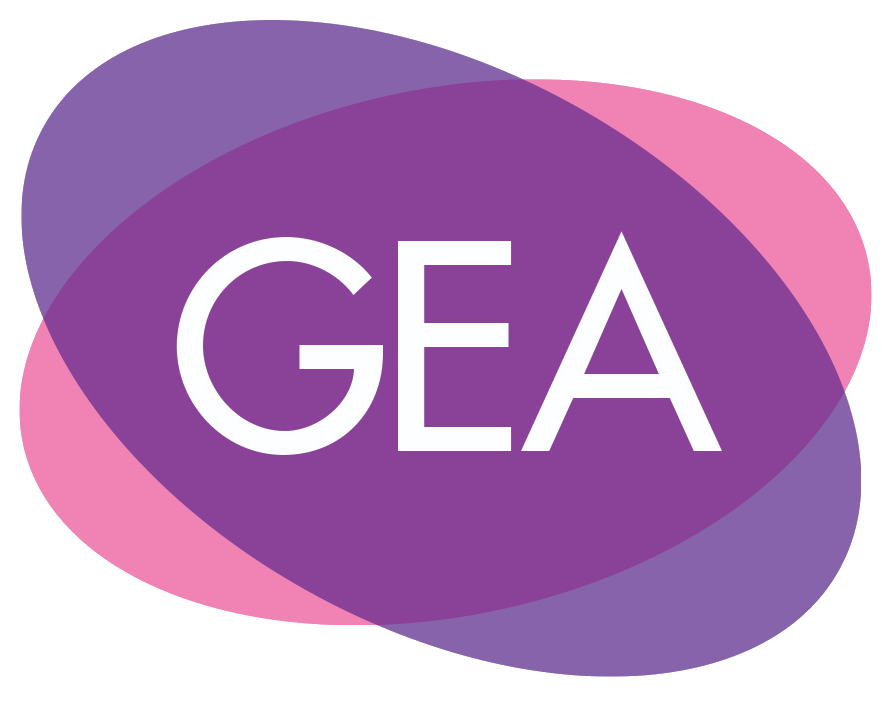 Application for membership to the Gender and Education Association Executive Committee The Gender and Education Association is a volunteer-led international intersectional feminist charity. Since 1997, our community of educators, researchers, activists, leaders, artists, and more have been working to challenge and eradicate gender stereotyping, sexism, and gender inequality within and through education. UK charity number: 1159145Please apply by completing the Equality Monitoring Form and sending a completed application and your CV to: GenderAndEd@gmail.comDeadline to apply for the Treasurer role: 10 October 2022
Thank you for completing this application form and for your interest in GEA.About YouAbout YouYour Full NameYour Organisation/ University/ SchoolE-mail Twitter (optional)Current Available RoleCurrent Available RoleTreasurer: All GEA Executive Committee members, including the Treasurer, volunteer their time to lead and shape GEA. All GEA Executive Committee members are reimbursed for their annual GEA membership. The time commitment of the Treasurer role varies between 24-48 hours of work (or the equivalent of 3-6 eight-hour days total) over the course of a year. The role is more towards the 48 hours over a year if there is a GEA conference taking place.More details: http://www.genderandeducation.com/about/join-gea-exec/ Treasurer: All GEA Executive Committee members, including the Treasurer, volunteer their time to lead and shape GEA. All GEA Executive Committee members are reimbursed for their annual GEA membership. The time commitment of the Treasurer role varies between 24-48 hours of work (or the equivalent of 3-6 eight-hour days total) over the course of a year. The role is more towards the 48 hours over a year if there is a GEA conference taking place.More details: http://www.genderandeducation.com/about/join-gea-exec/ Please tell us why you are applying for this role?Please tell us why you are applying for this role?Please outline the reasons you would like to join the GEA Executive Committee.  Tell us about the key skills and experience you have that will allow you to serve the Gender and Education Association in this specific role. (700 words maximum)Please outline the reasons you would like to join the GEA Executive Committee.  Tell us about the key skills and experience you have that will allow you to serve the Gender and Education Association in this specific role. (700 words maximum)Equalities Monitoring informationEqualities Monitoring informationBefore submitting your application, please complete this Equality Monitoring Form:https://forms.gle/QEYae5HBRcaTNaTn6In order to better shape GEA's work as an international, intersectional feminist charity; to evaluate our activities, initiatives, and events; and to better understand and serve our members, we are asking questions related to: country of current residence, race/ethnicity, gender identity, disability, sexual identity, and pronouns.

Categories have been drawn from standardised sources (such as HESA, Stonewall, and census questions) that do not fully reflect the diversity of possible responses to each question. Please feel free to self-describe where the available categories do not fit with your identities.

Should you wish not to disclose this information, please select ‘prefer not to say’.It is the policy of GEA to provide equal opportunities without regard to race, religion, national origin, gender, sexual preference, age, or disability.  Before submitting your application, please complete this Equality Monitoring Form:https://forms.gle/QEYae5HBRcaTNaTn6In order to better shape GEA's work as an international, intersectional feminist charity; to evaluate our activities, initiatives, and events; and to better understand and serve our members, we are asking questions related to: country of current residence, race/ethnicity, gender identity, disability, sexual identity, and pronouns.

Categories have been drawn from standardised sources (such as HESA, Stonewall, and census questions) that do not fully reflect the diversity of possible responses to each question. Please feel free to self-describe where the available categories do not fit with your identities.

Should you wish not to disclose this information, please select ‘prefer not to say’.It is the policy of GEA to provide equal opportunities without regard to race, religion, national origin, gender, sexual preference, age, or disability.  Agreement and SignatureAgreement and SignatureBy submitting this application, I confirm that the facts set forth in it are true and complete. I understand that if I am accepted onto the GEA Executive Committee, any false statements, omissions, or other misrepresentations made by me on this application may result in my immediate dismissal.By submitting this application, I confirm that the facts set forth in it are true and complete. I understand that if I am accepted onto the GEA Executive Committee, any false statements, omissions, or other misrepresentations made by me on this application may result in my immediate dismissal.About GEAAbout GEA